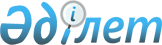 О внесении изменений и дополнения в постановление акимата Жамбылской области от 24 мая 2007 года N 121 "Об утверждении государственного образовательного заказа на подготовку специалистов с начальным профессиональным и средним профессиональным образованием на 2007-2008 учебный год"Постановление Акимата Жамбылской области от 13 августа 2007 года N 180. Зарегистрировано Департаментом юстиции Жамбылской области 21 сентября 2007 года за N 1667



      В соответствии с 
 Законом 
 Республики Казахстан от 23 января 2001 года "О местном государственном управлении в Республике Казахстан" акимат Жамбылской области

 ПОСТАНОВЛЯЕТ:





      1. Внести в постановление акимата Жамбылской области от 24 мая 2007 года 
 N 121 
 "Об утверждении государственного образовательного заказа на подготовку специалистов с начальным профессиональным и средним профессиональным образованием на 2007-2008 учебный год" (зарегистрированное в Реестре государственной регистрации нормативных правовых актов N 1661 и опубликованное в газетах 30 июня 2007 года "Ак жол" N 107-109 и "Знамя труда" N 73), следующие изменения и дополнение:




      в приложении 2:



      в строке 3:



      цифру "80" заменить на цифру "105";



      цифру "65" заменить на цифру "90";



      в строке 14:



      цифру "125" заменить на цифру "150";



      цифру "100"»заменить на цифру "125";



      в строке 25:



      цифру "50" заменить на цифру "75";



      цифру "25" заменить на цифру "50";



      дополнить строкой 38 следующего содержания:

      в строке "Итого":



      цифру "1411" заменить на цифру "1511";



      цифру "1151" заменить на цифру "1251".




      2. Настоящее постановление вступает в юридическую силу с момента государственной регистрации в органах юстиции и вводится в действие со дня его первого официального опубликования.




      3. Контроль за исполнением настоящего постановления возложить на заместителя Акима области Аксакалова К.И.


      Аким области                   Б. Жексембин


					© 2012. РГП на ПХВ «Институт законодательства и правовой информации Республики Казахстан» Министерства юстиции Республики Казахстан
				
38

3306002

Техническое обслуживание, ремонт и



эксплуатация электрического и



электромеханического оборудования

25

25
